SURAT KETERANGAN PENDAMPING IJAZAH (SKPI)Nomor : NAMA LENGKAP	:	......................................................................................TEMPAT/TGL LAHIR	:	...................................................................................... NRP	:	......................................................................................TAHUN MASUK	:	......................................................................................TAHUN LULUS	:	...................................................................................... PROGRAM PENDIDIKAN	:	DIPLOMA – IV PROGRAM STUDI	:	NAUTIKA / TEKNIKA/ KALKJENIS PENDIDIKAN	:	VOKASINO.  IJAZAH NASIONAL	:	………………………………………………………………AKREDITASI INSTITUSI	:	AGELAR 	:	SARJANA TERAPAN PELAYARAN (S.Tr.Pel)JENJANG KKNI 	:	6 (ENAM)BAHASA PENGANTAR	:	INDONESIA DAN INGGRISSISTEM PENILAIAN	:	KEHADIRAN (10%), TUGAS (15%), UTS (25%), DAN UAS (50%)	JUDUL TUGAS AKHIR 	:	………………………………………………………..………………...………………….…………………………….…………...………………….…………………………….…………...………………….…………………………….CAPAIAN PEMBELAJARAN:PENGHARGAAN DAN PEMENANG KEJUARAAN (PRESTASI):SEMINAR NASIONAL/INTERNASIONAL:PENGALAMAN ORGANISASI PRAKTEK KERJA NYATA (PKN)PENDIDIKAN KETERAMPILANBAHASA INTERNASIONAL KEMENTERIAN PERHUBUNGANBADAN PENGEMBANGAN SUMBER DAYA MANUSIA PERHUBUNGANSEKOLAH TINGGI ILMU PELAYARAN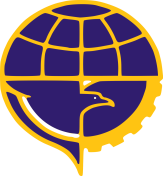 KEMENTERIAN PERHUBUNGANBADAN PENGEMBANGAN SUMBER DAYA MANUSIA PERHUBUNGANSEKOLAH TINGGI ILMU PELAYARANKEMENTERIAN PERHUBUNGANBADAN PENGEMBANGAN SUMBER DAYA MANUSIA PERHUBUNGANSEKOLAH TINGGI ILMU PELAYARANJL. MARUNDA MAKMURCILINCING JAKARTA UTARAJAKARTA 14150TEL.       : 021) 88991618 (Hunting)                htpp:\\www.stipjakarta.ac.idE-Mail    : webmaster@stipjakarta.ac.idFAX. : 44834345PARAMETERNAUTIKATEKNIKAKALKSIKAPKETERAMPILAN UMUMKETERAMPILAN KHUSUSPENGETAHUANNoNama Kejuaraan/Prestasi/PenghargaanTempat Dan TanggalNoSeminar Nasional/InternasionalTempat Dan TanggalNoNama OrganisasiJabatan Dalam OrganisasiTahun KeanggotaanNoNama  PerusahaanDurasi (Bulan)Tahun Prala/PradaNoJenis DiklatNo SertifikatTahun DiklatTempatNoJenis Bahasa Yang dikuasaiHasil Yang Dicapai (TOEIC/TOEFL/MARLIN)